Муниципальное дошкольное образовательное учреждение «Детский сад № 155»ПРИНЯТО                                                                                              Утверждаю:Решением педагогического совета                      Заведующий МДОУ «Детский сад №155»Протокол № № 4 от 31.05.2021года                                   ______________ Е. В. Карпычева                                                                                   Приказ № 01-07/66 п.19 от 31.05.2021 г.Дополнительная общеобразовательная общеразвивающая программа«Серпантин»Возраст обучающихся: 3 – 5 летсрок реализации программы 1 год направленность программа - художественнаяСоставила:педагог дополнительного образованияБогданова М. В.город  Ярославль 2021 годОГЛАВЛЕНИЕ1. Паспорт программы…………………………………………………………………3                                                                                                                  2. Пояснительная записка…………………………………………………………….6                                                                                      2.1 Актуальность программы ………………………………………………………7                                                                                2.2  Цели и задачи образовательной программы   ………………………………..7                                                                                              2.3 Условия реализации образовательной программы……………………………8                                                                                      3.  Учебный план работы первого года обучения…………………………………9                                                                         3.1 Тематический план первого года обучения…………………………………….93.2 Учебный план  работы второго года обучения……………………………….143.3 Тематический план второго года обучения……………………………………154. Содержание образовательной программы……………………………………..205. Ожидаемые результаты освоения образовательной программы первого года обучения………………………………………………………………………………275.1 Ожидаемые результаты освоения образовательной программы второго года обучения………………………………………………………………………………276. Мониторинг освоения образовательной программы…………………………..287. Список литературы и электронных образовательных ресурсов……………..30      8. ПРИЛОЖЕНИЕ №1    Таблица для мониторинга освоения образовательной программы……………..31              Паспорт программыПояснительная записка                                                                        «Важно сохранить и раскрыть                                                                          в каждом ребенке то лучшее,                                                                        что есть в нем от природы.                                                                  Главное  - не пропустить                                                               самый ранний период –   момент становления личности».Введение. На сегодняшний день всестороннее развитие детей набирает всё большую популярность в нашей стране, поэтому родители стремятся развивать своего ребёнка прямо с самого рождения, и в этом есть рациональное зерно, ведь успешное будущее закладывается в первые шесть лет жизни.          Потребность в движении у детей дошкольного возраста настолько велика, что врачи - физиологи называют этот период «возрастом двигательной активности». И именно занятия хореографией помогают творчески  реализовать  эту потребность.   Основным средством танцевального искусства является движение во всем его многообразии. Высочайшей выразительности оно достигает при музыкальном оформлении. Музыка – опора  танца.Хореография (танцы) - это мир красоты движения, звуков, костюмов, то есть мир волшебного искусства. Особенно привлекателен и интересен этот мир детям. Хореография обладает огромными возможностями для полноценного эстетического совершенствования ребёнка, для его гармоничного  духовного и физического развития. Занятия  хореографией помогают детям  снять психологические и мышечные зажимы, выработать чувство ритма, уверенность в себе, развить выразительность, научиться двигаться в соответствии с музыкальными образами, что необходимо для сценического выступления. А также воспитать в себе выносливость, скорректировать осанку, координацию, постановку корпуса, что необходимо не только для занятий танцами, но и для здоровья в целом.Особенностью данной дополнительной образовательной программы является направленность на раннее развитие хореографических навыков и творческих способностей детей 3-5 лет с учётом возрастных и индивидуальных особенностей каждого ребёнка. Выступления перед зрителями являются главным воспитательным средством и стимулом: переживание успеха приносит маленьким артистам  большую радость и моральное удовлетворение. При этом реализуется творческий потенциал, внутри детского танцевального коллектива воспитываются чувства ответственности, дружбы, товарищества.  Данная дополнительная  образовательная программа по хореографии  (без  специального отбора учащихся)  рассчитана на  год и предполагает проведение занятий с детьми дошкольного  возраста. Содержание программы распределено таким образом, что в  учебном году воспитанники овладевают  определенным базовым  минимумом хореографических знаний, умений  и навыков.2.1 Актуальность программыЗаложенные природой творческие способности у детей дошкольного возраста необходимо продолжать развивать. Музыкально - хореографическое творчество может успешно развиваться только при условии целенаправленного руководства со стороны педагога,  правильного подхода к  организации  и проведению данного процесса.  Существующие программы музыкально - ритмического воспитания не имеют прямого отношения к хореографии, т.к. раздел танцевально - ритмических движений является лишь частью общеобразовательной программы художественно – эстетической области. Поэтому и возникла потребность создать программу по хореографии, где танцевальное искусство охватывается в широком диапазоне, тщательно отбирая из всего арсенала хореографического искусства то, что доступно детям дошкольного возраста.  Цели и задачи образовательной программы Цель программы: развитие у детей дошкольного возраста способности выразить свое восприятие музыки и свою неповторимую индивидуальность через пластику движений.Задачи:♦  увеличить объем и количество танцевальных движений, включая элементы современных  танцев, элементы народно-сценического танца, элементы классического танца;♦  развивать музыкально – пластические способности, двигательные навыки и умения в процессе игрового общения с детьми;♦  формировать правильную, «балетную» осанку;♦  содействовать развитию чувства ритма, музыкального слуха, памяти, внимания, умения согласовывать движения с музыкой;♦  формировать навыки выразительности, пластичности, грациозности и изящества танцевальных движений и танцев;♦ раскрывать умение эмоционального выражения, раскрепощённости и творчества в движениях.Итогом работы являются выступления на праздниках, утренниках, районных и городских фестивалях и  концертах. А так же в конце учебного года проводится отчетный концерт, на который приглашаются родители (законные представители).Для достижения цели данной программы необходимо опираться на следующие основные принципы:♦  наглядность – демонстрация упражнений педагогом, образный рассказ, имитация движений;♦ доступность – обучение от простого к сложному, от известного к неизвестному;♦   систематичность – регулярность занятий с постепенным увеличением количества упражнений, усложнением способов их выполнения;♦ индивидуальный подход – учет особенностей восприятия каждого ребенка;♦  увлеченность – каждый должен в полной мере участвовать в работе;♦  сознательность – понимание выполняемых действий, активность. Условия  реализации образовательной программы Данная  программа  рассчитана  на  2  года. Занятия по хореографии  проводятся с двумя возрастными группами детей:1-я группа (младшая) охватывает возраст от 3-х до 4-х лет.2-я группа (старшая) охватывает возраст от 4-х до 5-ти лет.Занятия проводятся 1 раз в неделю в каждой возрастной группе. Структура всех занятий имеет единую форму.Продолжительность занятия составляет:в младшей хореографической  группе  30 минут;в старшей хореографической группе   30  минут.В каждой возрастной группе занятия проводятся с сентября по май включительно.Основная форма работы – обучающие и развивающие занятия в группах и подгруппах.Число занимающихся детей в каждой группе исходит из социального заказа родителей (законных представителей).Принимаются все желающие дети с 3-летнего возраста (без ограничений и независимо от наличия у них природных и специальных физических данных).Техническое оснащение занятий   Для качественной реализации данной необходимо:1. Помещение для занятий должно быть достаточно просторным.    2. Качественное освещение в дневное и вечернее время.    3. Покрытие пола ровное, не скользкое.   4. Для  упражнений на полу необходимо иметь индивидуальный коврик.    5.Температура в помещении должна быть не выше  +20 градусов, помещение должно хорошо проветриваться.6. Оборудование: - музыкальный центр;- мультимедиа аппаратура;- качественные фонограммы  7. Реквизит и атрибуты для занятий и выступлений;8. Сценические танцевальные костюмы.Учебный план работы первого года обучениямладшей хореографической группы 3 - 4 лет3.1 Тематический план первого года обучения                для младшей хореографической группы  3 - 4 летСентябрь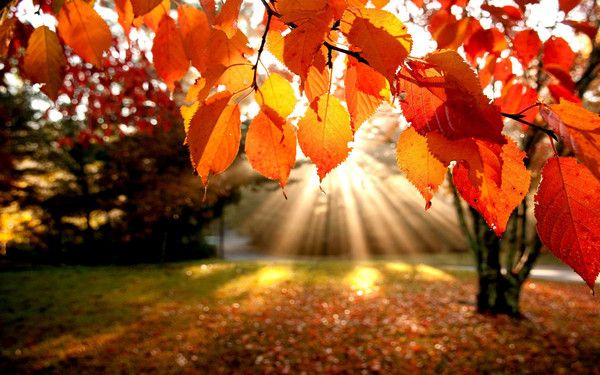 Октябрь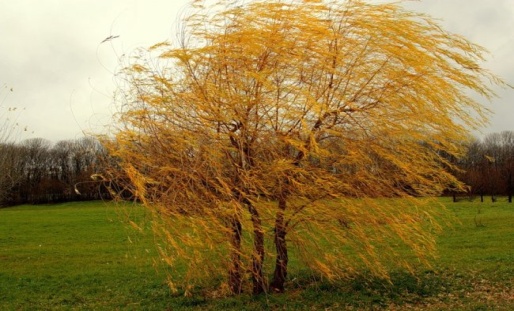 Ноябрь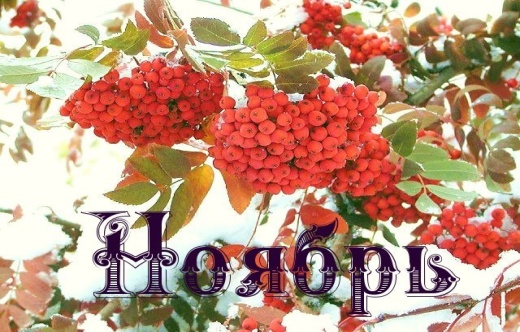 Декабрь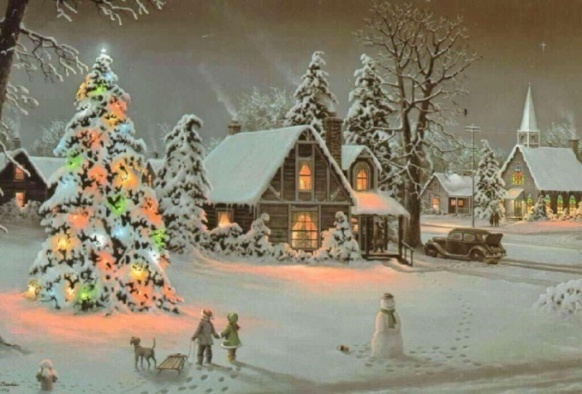 Январь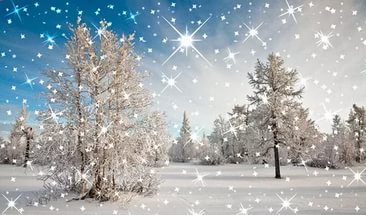 Февраль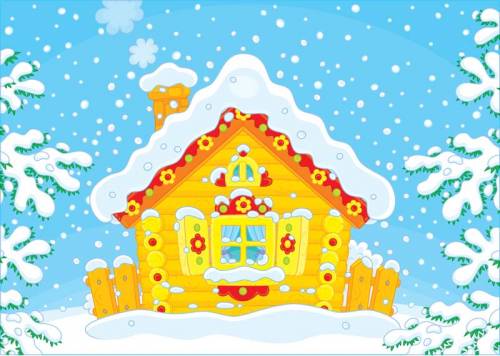 Март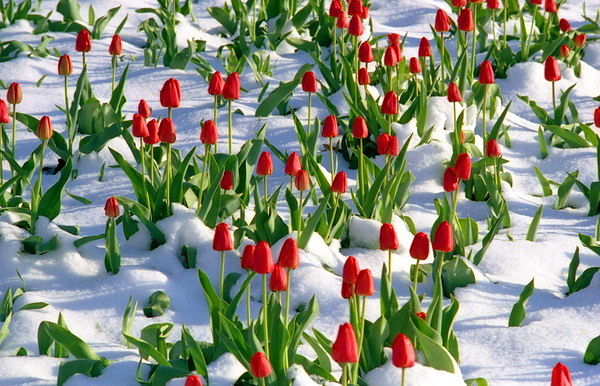 Апрель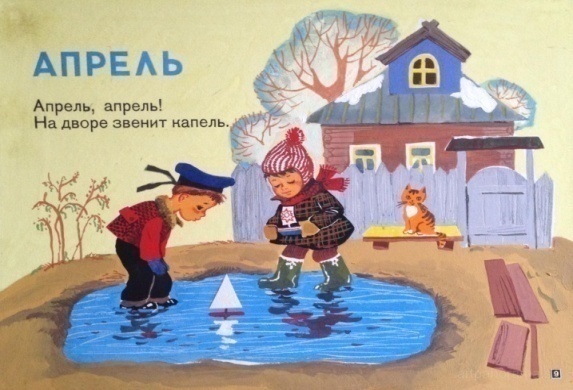 Май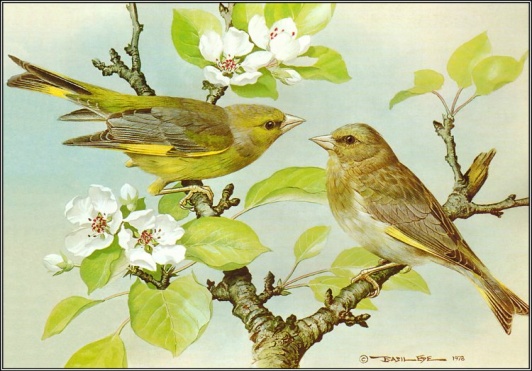 3.2 Учебный план работы второго года обучения                старшей хореографической группы 4 -5 лет3.3 Тематический план второго года обученияДля старшей хореографической группы 4 – 5 летСентябрьОктябрьНоябрьДекабрьЯнварьФевральМартАпрельМай4. Содержание образовательной программыИз всего многообразия средств обучения  именно классический танец  является фундаментом всей хореографической подготовки и основой высокой исполнительской культуры. Поэтому классический экзерсис, после изучения основных его элементов, рекомендуется использовать в качестве базы на занятиях детского коллектива. Содержание занятий направлено на обеспечение разносторонней хореографической подготовки детей. Это связано с тем, что одна из задач работы — развитие и совершенствование танцевальных способностей, умений и навыков. Теоретическая часть содержит перечень знаний, получаемых в процессе обучения: знания по выразительному языку танца, знания о характерных чертах различных танцевальных направлений и стилей, знания по  истории танца различных эпох и народов, знания по танцевальному  этикету. В практическую часть входит перечень умений и навыков: упражнений, движений, танцев. Уровень знаний и умений учащихся проверяется во время проведения открытых уроков, утренников, фестивалей, конкурсов и концертов, промежуточной и итоговой аттестации.Виды занятий. Обучающие занятия. На занятиях детально разбирается движение. Обучение начинается с  разучивания движений в медленном темпе. Объясняется прием  исполнения. На занятии может быть введено не более 2-3 комбинаций. Закрепляющие занятия. Предполагают повтор движений или комбинаций не менее 3- 4 раз. Первые повторы исполняются вместе с педагогом. При повторах выбирается кто-то из ребят, выполняющих движение правильно, лучше других, или идет соревнование - игра между второй и первой линиями. И в этом и в другом случае дети играют роль солиста или как бы помощника педагога. Итоговые занятия. Дети практически самостоятельно, без подсказки, должны уметь выполнять все заученные ими танцевальные комбинации. Структура занятий. Структура проведения занятий общепринятая, и состоит из трех частей: вводной, основной и заключительной. Деление на части относительно. Каждое занятие — это единое целое, где все элементы тесно взаимосвязаны друг с другом. Вводная часть занимает от 5 до 15% общего времени и зависит от решения основных задач. Задачи этой части сводятся к тому, чтобы подготовить организм ребенка к работе: разогреть мышцы, связки и суставы, создать психологический и эмоциональный настрой, сосредоточить внимание. Основная часть  длится от 70% до 85% общего времени. В этой части решаются основные задачи, формируются двигательные умения и навыки, идет основная работа над техникой исполнения и выразительностью танца.  На этой стадии дается большой объем знаний, развивающих творческие способности детей, достигается оптимальный уровень физической нагрузки. Заключительная часть длится от 3% до 7% общего времени. В этой части происходит постепенное снижение нагрузки и переход от возбужденного к относительно спокойному состоянию детей. В заключительной части занятия используются упражнения на расслабление мышц, дыхательные, игровой самомассаж. Если занятие направлено преимущественно на разучивание нового материала и требует от детей максимального внимания, то необходима эмоциональная разрядка. В этом случае в заключительной части следует проводить танцы - игры малой интенсивности (ходьба с речитативом, с песней, полюбившиеся детям ритмические танцы и др.)  Требования и методические рекомендации к организации танцевальных занятийДетям рекомендуется посещать занятия в единой танцевальной форме.Форма для занятийЛюбое занятие следует начинать с организованного входа в зал, желательно под музыку. Затем осуществляется построение и детям сообщается задача  — чем они будут заниматься, что узнают нового, чему научатся на данном занятии. Каждое занятие рекомендуется заканчивать также построением, подведением итогов и поклоном.  Если в конце занятия дети ответят на вопросы педагога, то поставленные задачи  можно считать почти выполненными.С первых занятий важна работа над культурой движения. Каждое движение имеет начало и окончание, амплитуду, характер. Оно должно исполняться в такт музыке.	Одним из самых слабых мест в исполнительской практике является невыразительность лица, поэтому с первого занятия нужно обращать внимание детей на активность мышц лица, играть с ними в «маски» (грустная, веселая, сердитая).	  Для проведения занятия педагогу необходимо владеть различными методами организации  и подходами в танцевальной деятельности. Это построения, перестроения, использование вспомогательного реквизита. Рекомендуется проводить занятия в сопровождении рассказов, речитативов, во время которых педагог предлагает детям выполнить цепь последовательных упражнений. Так создается ряд знакомых каждому ребенку образов, воображаемая игровая и ролевая ситуация, сюжет, правила для действий с предметами. Для  этого  можно  заранее  подготовить отличительные знаки, эмблемы, жетоны, а для подведения итоговых занятий и награждений — грамоты, значки, медали. Особое значение в проведении занятий имеет статус педагога, его речь, эмоциональный настрой, доброжелательное отношение к окружающим, активное участие в выполнении своей задачи. Все это создает положительную атмосферу  и вызывает радостные эмоции   участников.При правильной, четкой организации занятие имеет хорошую общую и моторную плотность.Особенности методики обученияЦелостный процесс хореографического обучения (танцам) можно условно разделить на три этапа:1 - начальный этап — обучение отдельному движению;2 - этап углубленного разучивания;3 - этап закрепления и совершенствования.  Начальный этап обучения - это предварительное представление о танцевальном элементе. На этом этапе педагог рассказывает, объясняет и показывает  танцевальный элемент, а дети пытаются воссоздать увиденное.    Показ отдельного движения должен быть ярким, выразительным и понятным. Особенно для дошкольников, где восприятие движений в большей степени связано со зрительным анализатором.  Объяснение техники исполнения танцевального элемента должно быть образным и кратким, с использованием специальной терминологии. В дальнейшем, краткая подсказка в виде термина сразу же воссоздает образ движения у детей — они легко вспоминают отдельные элементы в общей композиции.  По первым попыткам выполнения танцевального элемента педагог может судить, как обучаемый понял свою задачу, и в зависимости от этого планировать дальнейший путь обучения. Если сложный танцевальный элемент можно разделить на составные части, целесообразно применять расчлененный метод. Например: изучить сначала движение только ногами, затем руками, далее соединить эти движения вместе. При разучивании можно выполнять движения в медленном темпе и четком ритме, без музыкального сопровождения или под музыку, но на два, четыре, восемь и большее количество счетов. Для начального этапа используются ориентиры, ограничители. Например, при перестроении в шеренги или колонны ориентиром для направляющих могут являться кегли, а при движении «змейкой» ограничителями будут кубики.  Успех начального этапа обучения зависит также от умелого и своевременного предупреждения и исправления ошибок. Это дополнительные и ненужные движения, несоразмерность мышечных усилий и излишняя напряженность основных мышечных групп, значительное отклонение от амплитуды движений, искажение общего ритма. Исправлять ошибки необходимо, начиная с более грубых. При удачном выполнении танцевального элемента целесообразно его повторить несколько раз, закрепив тем самым предварительное представление о нем. Этап углубленного разучивания характеризуется совершенствованием техники выполнения. Количество повторений в одном занятии увеличивается по сравнению с предыдущим этапом. Здесь целесообразно применить соревновательный метод с установкой на лучшее исполнение. Когда выполнение танцевального элемента отвечает характерным его особенностям, стилю исполнения, можно считать, что этап формирования навыка закончен. Этап закрепления и совершенствования. Здесь применяется весь комплекс методов предыдущего этапа, однако ведущую роль приобретают методы разучивания в целом — соревновательный и игровой. По мере многократного повторения танцевальных элементов они формируются в окончательном  варианте.   Этап совершенствования можно считать завершенным тогда, когда дети начнут свободно танцевать с полной эмоциональной и эстетической отдачей.   В танцевальном искусстве иногда бывает трудно применить поэтапность обучения. Направляющая роль педагога состоит в формировании так называемой «базы» или «школы движений», определенного стиля их выполнения, сознательного отношения к обучению. Это повышает интерес к занятиям любой сложности, стимулирует к активному  творческому труду.Особенности возрастного развитияот 3 до 4 лет Дети этого возраста легко возбуждаются, т.е. от обилия впечатлений, различных заданий быстро устают. Их внимание привлекают знакомые и эмоционально наполненные образы. Они лучше воспринимают то, что им интересно. Опыт музыкально-танцевальной деятельности в этот период жизни минимальный, но все - же позволяет детям проявить себя. Несмотря на то, что их двигательный аппарат еще не оформился и мышечная сила слабая, они могут исполнять различные действия и движения, однако ходьба, бег, подпрыгивания имеют общий характер. При подготовке к занятиям с детьми данного возраста следует учитывать, что у них преобладают движения малой амплитуды, движения большой амплитуды (а также в медленном темпе) исполняются ими с трудом. Трехлетки уже способны слушать музыку, исполнять простые танцы, играть с предметами и игрушками. Для них важна похвала и персональное внимание. Коллективные занятия позволяют развить навыки общения, взаимовыручки. В процессе занятий по хореографии следует формировать культуру эмоций, обогащать музыкально-танцевальную деятельность детей, закладывать основы выразительного исполнения, развивать объем внимания и фантазии. Программа обучения для этой возрастной группы реализуется на основе бытовых и музыкальных движения, игровых приемах. С первых занятий музыкально-танцевальной деятельностью при исполнении самых простых заданий у детей следует формировать понятие аккуратности, завершенности, красоты. Для детей надо подбирать танцы, исполнение которых способствуют вырабатыванию следующих танцевальных навыков: - ритмично ходить и бегать, передавая различный темп, отмечая конец и начало каждой части; - выполнять движения с атрибутами (куклами, султанчиками и т.д.); - поочередно притопывать ножками, кружиться порознь и парами, хлопать в ладоши, выставлять ножки поочередно на пятку и др.от 4 до 5 лет Дети этого возраста (в сравнении с предыдущей возрастной группой) становится физически более крепкими, подвижными, их внимание устойчивое. Они уже имеют определенный круг представлений об окружающей действительности, что способствует самостоятельности мышления, обогащению их образного мира. Уровень двигательной активности продолжает развиваться. Движения приобретают более очерченный характер, улучшается их координация, дети способны соединить движения в определенный последовательный ряд, могут запомнить несколько вариантов исполнения движения. Они откликаются на разнохарактерные образы в музыке и движении, хорошо чувствуют смену темпа, настроения. Им удается передать как простые самостоятельные ритмические рисунки, так и их сочетания (из 2-3 длительностей). В процессе занятий следует продолжить работу по развитию способности ритмично и выразительно исполнять движения разной амплитуды в различных композиционных расположениях. А также формировать навыки самостоятельного выбора движений для образно-игровых ситуаций, умения согласованно исполнять упражнения и танцевальные элементы друг с другом в паре и коллективных композициях. Для детей надо подбирать танцы, исполнение которых способствуют вырабатыванию следующих танцевальных навыков: - ритмично ходить и бегать, передавая различный темп, отмечая конец и начало каждой части; - выполнять движения с атрибутами (куклами, султанчиками и т.д.); - поочередно притопывать ножками, кружиться порознь и парами, хлопать в ладоши, выставлять ножки поочередно на пятку и др.Контроль над реализацией программыКоординация и контроль выполнения «Дополнительной образовательной программы хореографической студии «Серпантин» для детей 3 – 5 лет» в МДОУ «Детский сад №155» возлагается на педагогический совет. Педагогический совет: анализирует ход реализации программы и вносит предложения по её коррекции;  координирует взаимодействие всех участников образовательного процесса; ежегодно информирует педагогический коллектив и родителей (законных представителей) о ходе выполнения программы.5.Ожидаемые результаты освоения образовательной программыпервого года обученияМладшая хореографическая группа 3-4 года.  Исполняют  танцы и комплексы упражнений под музыку; овладевают навыками ритмической ходьбы; хлопают  и топают в такт музыки; в музыкально-подвижной игре представляют различные разнохарактерные образы зверей, птиц,  и т.д. Дети могут и должны  входить в зал организованно, под музыку; занимать правильное исходное положение (стоять прямо, не опускать голову, не сутулиться, без лишнего напряжения в коленях и плечах); равняться в шеренге, в колонне; ходить свободным естественным шагом, двигаться по залу в разных направлениях, не мешая друг другу; выполнять навыки основных движений ходьбы «торжественная», «спокойная», «таинственная»; выполнять бег: легкий и стремительный; ходить и бегать по кругу с сохранением правильных дистанций, не сужая круг и не сходя с его линий; ориентироваться в направлении движений вперед, назад, направо, налево, в круг, из круга. Музыкально-ритмические навыки и умения: упражнять в умении самостоятельно различать темповые изменения в музыке, отвечать на них движением; передавать в хлопках более сложный ритмический рисунок; самостоятельно начинать движения после вступления; выразительно, ритмично передавать движения с предметами (ложки, флажки), согласовывая их с характером музыки. Двигаться в парах по кругу, сохраняя расстояние между парами; бегать на полупальцах; внимательно слушать танцевальную мелодию, чувствовать ее характер. Выполнять танцевальные движения: прямой галоп, пружинка, подскоки, кружение по одному и в парах, ставить ногу на носок и на пятку. Приветствовать педагога и друг друга («Поклон – приветствие»).5.1 Ожидаемые результаты освоения образовательной программывторого года обученияСтаршая хореографическая группа 4-5 лет. Движения шагом и бегом на полупальцах в различных вариациях; соблюдать правильные дистанции; выполнять перестроения в шеренги и концентрические круги путем отступления одной группы детей на шаг вперед, другой – на шаг назад; выполнение движений с предметами более сложных, чем в предыдущей группе. Легко, естественно и непринужденно выполнять элементы танца по программе: шаг на носках, шаг польки, широкий и высокий бег, сильные поскоки, боковой галоп; сохранять правильное положение корпуса, рук, ног при исполнении танцевальных движений; самостоятельно начинать движение после музыкального вступления; активно участвовать в выполнении творческих заданий; выполнять танцевальные движения: шаг с притопом; приставной шаг с приседанием; пружинящий шаг; боковой галоп; переменный шаг; простейшие дроби; вертушки и кружения; выразительно и ритмично исполнять танцы согласно репертуарного плана; выразительно и ритмично исполнять движения с предметами (шарами, обручами, мячами, цветами, ложками, веерами и др.); выполнять «Поклон – приветствие», «Поклон – приглашение».6. Мониторинг  освоения образовательной программыМониторинг проводится 2 раза в год (начальный - в сентябре, итоговый - в мае). Цель: выявление уровня хореографического развития детей (начального уровня и динамики развития), эффективности педагогического воздействия. Метод диагностики: наблюдение за детьми в процессе выполнения специально подобранных заданий (на основе репертуара). Обследование детей прослеживается на занятиях по хореографии. Во время занятий наблюдается  выполнение танцевальных элементов, музыкально - ритмических  упражнений, манера и характер исполнения и определяется уровень способности каждого ребенка. Рекомендуемая методика предполагает общую систему оценки хореографических способностей по 3-балльной шкале:Высокий уровень (3балла)Средний уровень (2балла) Низкий уровень (1балл).  Высоким результатом хореографических способностей детей можно считать средний балл от 2,3 до 3.Средний уровень от 1,5 до 2,2 балла.Низкий уровень 1,4 балла и ниже.По результатам диагностики определяются дети, кому необходимы индивидуальные занятия по хореографии. Мониторинг распределялся по оценочной таблице.  Результаты (высокий, средний, низкий) оцениваются по параметрам: 1. Музыкальность 2. Эмоциональность 3. Творческие проявления 4. Пластичность, гибкость 5. Координация движений 6. Ориентировка в пространстве.Для каждого возраста определяют разные критерии  оценки в соответствии со средними возрастными показателями развития, ориентируясь на объем умений, описанный в пункте «Особенности возрастного развития»  (см. выше).1. Музыкальность — способность воспринимать и передавать в движении образ и основные средства выразительности, изменять движения в соответствии с фразами, темпом и ритмом. Оценивается соответствие исполнения движений музыке.Высокий уровень (3балла) — умение передавать характер мелодии, самостоятельно начинать и  заканчивать движение вместе с музыкой, менять движения на каждую часть музыки; Средний уровень (2балла) — в движениях выражается общий характер музыки, темп; начало и конец музыкального произведения совпадают не всегда; Низкий уровень (1балл)  — движения не отражают характер музыки и не совпадают с темпом, ритмом, а также с началом и концом произведения.2. Эмоциональность — выразительность мимики и пантомимы. Умение передавать в мимике, позе, жестах разнообразную гамму чувств и образов. Высокий уровень (3балла) — выразительная, яркая, точная передача заданного образа или танцевального элемента не вызывает у ребенка затруднений.Средний уровень (2балла) — передача заданного образа получается неполной, либо носит случайный характер.Низкий уровень (1балл) – образ бледный, движения невыразительные.3. Творческие проявления — умение импровизировать под знакомую и незнакомую музыку на основе освоенных на занятиях движений, а также придумывать собственные, оригинальные "па". Оценка конкретизируется в зависимости от возраста и обученности ребенка. Творческая одаренность проявляется в нестандартности пластических средств и увлеченности ребенка самим процессом движения под музыку. (От 1 до 3 баллов).4. Пластичность, гибкость — мягкость, плавность и музыкальность движений рук, ног, корпуса, головы. Подвижность суставов, гибкость позвоночника. (От 1 до 3 баллов).5. Координация движений — точность, ловкость движений, координация рук и ног при ходьбе, в  общеразвивающих и танцевальных упражнениях.  (От 1 до 3 баллов).6. Ориентировка в пространстве – оценивается на основе наблюдений за исполнением различных перестроений в соответствии с возрастными возможностями, умением выполнять движение в нужном направлении, произвольностью выполнения движений правой или левой рукой (ногой). (От 1 до 3 баллов).В результате наблюдений и диагностики педагог может подсчитать средний суммарный балл для общего сравнения динамики в развитии ребенка на протяжении определенного периода времени, выстроить диаграмму или график показателей развития. При проведении анализа педагог руководствуется тем, что в педагогической диагностике важна ВЫРАЖЕННОСТЬ ДИНАМИКИ РАЗВИТИЯ, а не количество баллов. Результаты заносятся в карты наблюдений детского развития, позволяющие фиксировать индивидуальную динамику и перспективы развития каждого ребенка.7. Список литературы и электронных образовательных ресурсов1.Барышникова Т. Азбука хореографии. – М.: Рольф, 1999. 2.Каплунова И., Новоскольцева И., Алексеева И.. Ладушки. Топ-топ каблучок. Танцы в детском саду.- С.-Петербург.: «Композитор», 2000. 3.Колодницкий Г.А. - Музыкальные игры, ритмические упражнения и танцы для детей. «Музыкально-двигательные упражнения в детском саду» книга для воспитателя и музыкального руководителя детского сада Раевская Е.П. 3 издание, дораб. – М.: «Просвещение», 1991г. 4.Основная программа Программа «От рождения до школы» под редакцией Н.Е. Вераксы, Т.С Комаровой, М.А.Васильевой. 2014г. 5.Пуртова Т. В., Беликова А. Н., Кветная О. А.: Учите детей танцевать.// Владос, 2004. 6.Ритмика и танец. Программа. – М., 1980. 7.«Танцевальная ритмика для детей № 1» Суворова Т.И. Учебное пособие – СПб.: «Музыкальная палитра», 2003г. 8.Тютюнникова Т. Движение и музыка!/ Дошкольное воспитание. – 1997. - №8. 9.Фирилева Ж.Е., Сайкина Е.Г. «СА - ФИ ДАНСЕ». Танцевально - игровая гимнастика для детей. - СПб.: «Детство - пресс»., 2001 г. Список электронных образовательных ресурсов:http://secret-terpsihor.com.ua/http://dance-school.com.ua/http://dancerussia.ru/https://horeografiya.comhttps://tanci-palitra.com.uahttps://perluna-detyam.com.ua/video-kursy.htmlНаименование программы«Дополнительная общеобразовательная общеразвивающая программа «Серпантин» для детей 3 – 5 летОснование для разработки программы•   Конвенция о правах ребенка;• Федеральный закон от 29.12.2012г. №273-ФЗ «Об                образовании в Российской Федерации»;•  Федеральный государственный образовательный стандарт дошкольного образования (Приказ № 1155 от 17.10.2013 г.);•  Приказ  Минобрнауки  РФ от 29 августа 2013 г. N 1008  «Об утверждении порядка организации и осуществления образовательной деятельности по дополнительным общеобразовательным программам»;• Постановление  от 04.07.2014г. № 41 «Об утверждении СанПиН 2.4.4.3172-14 «Санитарно-эпидемиологические требования к устройству, содержанию и организации режима работы образовательных организаций дополнительного образования детей»;•   Устав МДОУ «Детский сад №155» г. Ярославль;• Основная общеобразовательная программа МДОУ «Детский сад №155» г. Ярославль Организация-исполнительМуниципальное дошкольное образовательное учреждение «Детский сад №155» г. Ярославль Адрес организации исполнителяЯрославская область, г. Ярославль, пр. Доброхотова, дом 7Контактный телефон / Факс(4852) 24-66-97Автор программыБогданова Мария Владимировна Территория реализации программыГ. ЯрославльЦелевые группыМладшая хореографическая группа (3 – 4 лет)Старшая хореографическая группа (4 – 5 лет)Цель программыРазвитие у детей дошкольного возраста способности выразить свое восприятие музыки и свою неповторимую индивидуальность через пластику движенийЗадачи программы♦  увеличить объем и количество танцевальных движений, включая элементы современных  танцев, элементы народно-сценического танца, элементы классического танца;♦   развивать музыкально – пластические способности, двигательные навыки и умения в процессе игрового общения с детьми;♦  формировать правильную, «балетную» осанку;♦  содействовать развитию чувства ритма, музыкального слуха, памяти, внимания, умения согласовывать движения с музыкой;♦  формировать навыки выразительности, пластичности, грациозности и изящества танцевальных движений и танцев;♦ раскрывать умение эмоционального выражения, раскрепощенности и творчества в движенияхОжидаемые конечные результаты реализации программыВ результате реализации данной образовательной программы дети должны знать:    виды танцев (классический, народный, современный);    музыкальные жанры (песня, танец, марш); назначение отдельных хореографических упражнений;  взаимосвязь движения, ритма и музыки;  правила гигиены тела, тренировочной одежды;  правила сценического поведения. Дети должны уметь:  овладеть правилами поведения в музыкальном зале, умением ориентироваться в нем, выполнять простейшие построения и перестроения и комплексы упражнений под музыку;  освоить определенный запас общеразвивающих и танцевальных упражнений;  красиво, выразительно и ритмично двигаться в различных танцевальных темпах, передавать хлопками и притопами простейший ритмический рисунок и выражать характер танцевального персонажа под музыку (веселый, грустный, лирический, героический и др.);  быстро и чётко реагировать на замечания педагогаСроки реализации программы1 годВид программыАвторскаяУровень реализации программыДошкольное образование№ п/пНаименование  темыКоличество часов1Хореографические упражнения и танцевальная азбука62Классический экзерсис63Игровые задания для развития выразительности при создании образа (природа, животные, неживые предметы)44Общие танцы, в т.ч. с предметами 135Музыкально-подвижные игры56Итоговые занятия2ИтогоИтого36№ п/пТема занятияЗадачи1«Давайте познакомимся и подружимся с танцем» Знакомство с детьми. Основные правила поведение в танцевальном зале, правила техники безопасности. Постановка корпуса, рук, ног и головы. Положение рук на талии, позиции ног: 1-я свободная. Что такое танец? Дать детям элементарное представление о танце. Основные элементы танца.2Азбука танца«Спокойный шаг» «Воробушки» «Попрыгаем легко» «Побегаем» «Покружились» «Хлопки в ладоши и по коленям» «Маршируем дружноПробудить интерес к занятиям. Приобретение правильной осанки и положение головы, рук и ног. Постановка корпуса, рук, ног и головы. Положение рук на талии, позиции ног: 1-я свободная.  3Пляска «Ладошки и ножки»Обучение перестраиваться из одного рисунка в другой. Под музыку исполняют движения ладонями: «хлопки», образуя при этом круг.4Пляска «Веселые малыши»Обучение ориентироваться в пространстве. Образные игры. Перестроение из круга в колонну и обратно. Ставить ногу на носок и на пятку, ритмично хлопать в ладоши, выполнять навыки движения из круга врассыпную и обратно.№ п/пТема занятияЗадачи1Азбука движения «Пружинка»«Упражнение с листочками» «Передача листочка» «Ходим – прыгаем» «Выставление ноги на пятку и на носочек» «Качание рук с лентами» «Легкий бег с лентами»Изучение танцевального шага с носка, переменный шаг, шаг на носок, бег. Приобретение правильной осанки и положение головы, рук и ног. Постановка корпуса, рук, ног и головы. Положение рук на талии, позиции ног: 1-я свободная, 6-я свободная.2«Танец разноцветной осени»Развитие ритмопластики движений детей под музыку. Воспитывать выдержку, начинать движения в соответствии с динамическими оттенками в музыке.3Пляска «Краковяк для малышей»Разучивание выученных движений с рисунком танца. Передавать задорный характер музыки.4Веселый тренинг «Птица» «Ходьба»«Качалочка» «Карусель»Умение правильно ориентироваться в пространстве. Совершенствование в исполнении выученных движений.№ п/пТема занятияЗадачи1Разминка «Ой, что за народ?»Ознакомление детей с темпами музыки, (медленный, быстрый, умеренный). Разучивание положение рук, ног, головы и корпуса.2Азбука движения «Петушок» «Бегаем и кружимся» «Бодрый шаг и легкий бег» «Упражнение с платочком» «Попрыгаем – побегаем» «Большие и маленькие крылья»Приобретение правильной осанки и положение головы, рук и ног. Постановка корпуса, рук, ног и головы. Положение рук на талии, позиции ног: 1-я свободная, 6-я свободная.3«Танец с платочком»Совершенствование находить свое место в строю организованно. Совершенствование в исполнении выученных движений.4Танец – игра «Мишки и мышки»Танец – игра «Ребята и зверята»Научить детей перестраиваться из одного рисунка в другой. «Круг», «врассыпную».№ п/пТема занятияЗадачи1Разминка «Прогулка»Пробудить интерес к занятиям. Изучение видов танцевальной ходьбы.2«Танец зайчат»,«Танец с погремушками»Совершенствование в исполнении выученных движений. Показ танца родителям.3«Танец Снежинок»Умение правильно ориентироваться в пространстве. Совершенствование в исполнении выученных движений. Показ танца родителям.4Веселый тренинг «Сидели два медведя» «Велосипед» «Ежик» «Самолет» «Мячик» «Птички» Умение правильно ориентироваться в пространстве. Совершенствование в исполнении выученных движений.№ п/пТема занятияЗадачи1Разминка «Шла Лиса»Пробудить интерес к занятиям. Изучение танцевального шага (лиса идет).2Азбука движения «Ручки и ножки» «Стукалка» «Горошинки рассыпались» «Сделай круг» «Сапожки»Приобретение правильной осанки и положение головы, рук и ног. Постановка корпуса, рук, ног и головы. Положение рук на талии, позиции ног: 1-я свободная, 2 –я, 6-я свободная.3 - 4Танец «Огоньки»Научить детей перестраиваться из одного рисунка в другой. «Круг», «Линия».№ п/пТема занятияЗадачи1Азбука движения «Бусинки» «Марш» «Птички» «Веселые ножки» «Плясовая»Приобретение правильной осанки и положение головы, рук и ног. Постановка корпуса, рук, ног и головы. Положение рук на талии, позиции ног: 1-я свободная, 2-я, 3-я свободная.2«Танцуем с матрешкой»Умение правильно ориентироваться в пространстве. Совершенствование в исполнении выученных движений.3Танец «Веселые парочки»Умение правильно ориентироваться в пространстве. Совершенствование в исполнении выученных движений.4Танец – игра «Зайчики и медведи»Совершенствование в  исполнении выученных движений.№ п/пТема занятияЗадачи1«Танец  мы нежные цветочки»Научить детей перестраиваться из одного рисунка в другой. «Круг» - широкий и узкий.2«Танец с платочками - Стирка»Умение правильно ориентироваться в пространстве. Совершенствование в исполнении выученных движений.3Веселая растяжка «Веселые медвежата» Разучивание положения рук, ног, головы и корпуса.4Танец – игра «Маленькие птички»Совершенствование в исполнении выученных движений. Показ танца- игры родителям.№ п/пТема занятияЗадачи1«Разминка для малышей»Пробудить интерес к занятиям. Изучение танцевального шага с носка, переменный шаг, шаг на носок.2Хоровод «Весенняя березка»Учить детей перестраиваться из одного рисунка в другой. «Широкий круг», «Линия».3«Танец с шарами»Умение правильно ориентироваться в пространстве.4Веселый тренинг – комплекс с мячом «Кручу-кручу»Умение правильно ориентироваться в пространстве. Совершенствование в исполнении выученных движений.№ п/пТема занятияЗадачи1Азбука движения «Упражнение с флажками» «Бегаем-топаем-хлопаем» «Веселые хлопки» «Упражнение с ленточками» «Едем на лошадке» «Упражнение с мячами»Приобретение правильной осанки и положение головы, рук и ног. Постановка корпуса, рук, ног и головы. Положение рук на талии, позиции ног: 1-я свободная, 2-я, 3-я, 6-я свободная.2«Пляска с флажками»Воспитывать выдержку, начинать движения в соответствии с динамическими оттенками в музыке. Передавать задорный характер музыки.3Танец – игра «Барашеньки»,Танец – игра «Мотылек»Совершенствование в исполнении выученных движений. Показ танца родителям.4Веселый тренинг «Котенок» Умение правильно ориентироваться в пространстве. Совершенствование в исполнении выученных движений.№ п/пНаименование  темыКоличество часов1Хореографические упражнения и танцевальная азбука22Классический экзерсис43Основы классического танца(постановка корпуса, позиции ног и рук в классическом танце, приседания, наклоны, повороты головы, шаг польки, галоп)84Элементы народно-сценического танца85Элементы современного  танца86Игровые задания для развития выразительности при создании образа (природа, животные, неживые предметы)27Музыкально-подвижные игры28Итоговые занятия2Итого36№ п/пТема занятияЗадачи1«Давайте познакомимся!»Общеразвивающие упражнения «Журавлики»Знакомство с детьми. Основные правила поведение в танцевальном зале, правила техники безопасности. Постановка корпуса, рук, ног и головы. Положение рук на талии, позиции ног: 1-я свободная, 2-я, 3-я, 6-я свободная.Формирование правильного исполнения танцевального движения, шага.2Азбука танцаТанцевальные шагиПриобретение правильной осанки и положение головы, рук и ног. Постановка корпуса, рук, ног и головы. Положение рук на талии, позиции ног: 1-я свободная, 2-я, 3-я, 6-я свободная.Изучение танцевального шага с носка, переменный шаг, шаг на носок.3Танцевальные движения с предметомФормирование навыка правильно ориентироваться в пространстве. Упражнения для пластики рук. Ходьба с высоким подниманием бедра, с различным положением рук. Построение круга из шеренги.4Коллективно-порядковые упражнения: «Часики», «Мячики»Совершенствование передавать заданный образ. Развитие чувства ритма. Разминка с мячами. Упражнение с мячами. Ходьба вдоль стен с четкими поворотами в углах зала. Шаги танцевальные с носка, приставной хороводный шаг. Ходьба по разметкам. Построения в цепочку, круг.№ п/пТема занятияЗадачи1Музыкальные игры «Лебедушки»Обучение перестраиваться из одного рисунка в другой. Под музыку исполняют движения ладонями: «хлопки», «удары» образуя при этом круг, линию, стойка в паре.2Хоровод «Красный сарафан»Учить русскому хороводному плавному шагу. Развивать способность ориентироваться в пространстве. Совершенствовать навык легкого поскока, бокового галопа, ориентировке в пространстве.3Коллективно-порядковые упражненияРазвитие навыков координации движений. Дети образуют круг и делают движения «Встреча», по парам делают движение «Ворота».4Танцевально - ритмическая гимнастика «Три поросенка»Знакомить с «рисунком» танца: движение по линии танца, против линии, сужать и расширять круг, «резвые ножки».№ п/пТема занятияЗадачи1Знакомство с эстрадным танцем Ознакомление детей с темпами музыки, (медленный, быстрый, умеренный). Разучивание положение рук, ног, головы и корпуса.2Положение в пареСовершенствование в исполнении выученных движений. Разучивание основных элементов эстрадного танца в паре.3«Танцуем все!»Умение правильно ориентироваться в пространстве. Совершенствование в исполнении выученных движений. Показ танца родителям.4Коллективно – порядковые упражнения: «День - ночь»Развитие чувства ритма, обучение детей танцевальным движениям. Разминка в кругу. Перестроение из шахматного порядка в круг и обратно. Шаги польки, приставной шаг. Ходьба по разметкам. Построения в цепочку, круг.№ п/пТема занятияЗадачи1Знакомство с Бальным танцем «Полонез». История танцаДать детям элементарное представление о бальном танце. Основные положение рук, ног, головы, корпуса. Происхождение танца.2Основные элементы бального танцаРазвивать эластичность мышц и связок. Положение в паре, поворот. Рука в руке, волчок, повороты в паре. Основной шаг, движение рук.3Рисунок танцаФормирование самостоятельно различать темповые изменения в музыке, отвечать на них движением. Работа над техникой исполнения.4Постановка танцаФормирование правильно ориентироваться в направлении движений вперед, назад, направо, налево, в круг, из круга.№ п/пТема занятияЗадачи1 - 2Знакомство с ритмическим танцем «Самба»Поощрять желание танцевать в парах, развивать умение ориентироваться в пространстве. Работать над танцевальным шагом с носка. Развивать умение различать части муз-ого произведения, ориентироваться в пространстве.3 - 4Постановка танцаСовершенствование в исполнении выученных движений. Работа над техникой исполнения.№ п/пТема занятияЗадачи1«Танцуем все!»Совершенствование находить свое место в строю и входить в зал организованно. Совершенствование в исполнении выученных движений. Показ танца родителям.2Словесно-двигательная игра «Пластилиновая ворона»Развивать навык синхронного выполнения движений в одном темпе. Передавать в движении содержание текста песни, характерные особенности игрового образа животных.3Коллективно – порядковые упражнения: «Узоры»Развитие чувства ритма, обучение детей танцевальным движениям. Разминка в кругу. Перестроение из шахматного порядка в круг и обратно. Шаги польки, приставной шаг. Ходьба по разметкам. Построения в цепочку, круг.4Танцевальные элементыПовышение гибкость суставов. «Змейка», «чак-чак», «чек», «рука в руке», галоп, па балансе, па шаги, па польки.№ п/пТема занятияЗадачи1Знакомство с эстрадным танцем «Божья коровка»Познакомить с новой композицией. Понимать содержание, настроение, разобрать основные движения. Побуждать к поиску изобразительных движений. Поощрять желание самостоятельно импровизировать.2Игра «По секрету всему свету»Закреплять эмоционально- выразительное исполнение танца, продолжать развивать умение общаться друг с другом посредством движений. Работать над сольными партиями.3Танцевальные элементы и композиции «Клуб веселых человечков»Под музыку исполняют движения ладонями: «хлопки», «удары» образуя при этом круг, линию, стойка в паре. Дети образуют круг и делают движения «Встреча», по парам делают движение «Ворота».4Музыкальные ролевые игры: «Музыкальные змейки»Развивать умение запоминать и передавать ритмический «рисунок», развивать слуховое внимание.№ п/пТема занятияЗадачи1Коллективно-порядковые упражнения: «Всадник», «Ванечка - пастух»Повороты в стороны, наклоны в сторону, вперед и назад. Подъем и опускание рук, плеч, синхронное поднимание и опускание. 2Общеразвивающие упражнения с предметамиУпражнение на укрепление мышц спины, ног, рук, корпуса с мячами.3Знакомство с танцем «Модный рок»Формировать коммуникативные навыки, умение быстро находить себе пару, ориентироваться в зале. Познакомить с рисунком танца. Разобрать основные движения. Формировать умение вслушиваться в слова и музыку, точно передавая все нюансы песни в движениях.4Изучение элементов танца «Модный рок»Поощрять стремление к импровизации. Развивать умение вслушиваться в музыку, танцевать в характере музыки, используя изобразительные движения. Закреплять «рисунок» танца, отрабатывать отдельные элементы танца. Формировать выразительное исполнение. Добиваться легкости движений. Слышать смену фраз.№ п/пТема занятияЗадачи1Классический экзерсисУмение самостоятельно различать темповые изменения в музыке, отвечать на них движением.Улучшение эластичности мышц и связок.2Игры, этюды, танцы по выбору детейПоддерживать желание детей играть в музыкальные игры, исполнять знакомые танцы. Предложить детям устроить концерт.3«Танцевальная шкатулка»Формирование правильной осанки. Повышение гибкости суставов. Повторение пройденных тем.4Отчетный концерт: «До встречи!»Костюмированное представление пройденных танцевальных номеров.Для девочек:-гимнастический купальник, - юбочка,-балетки и носочки,-волосы забраны в пучок.Для мальчиков:-футболка,-шорты или штаны черного цвета,-балетки и носочки.Участники программыСодержание деятельностиУровень контроляПериодичность контроляБазовый этапБазовый этапБазовый этапБазовый этапПедагогический  советутверждение «Дополнительной образовательной программы хореографической студии «Серпантин» для детей 3 – 5 лет»на общем педсоветеначало учебного годаЗаведующий Карпычева Е. В.согласование планов – графиков работы;утверждение документации;материально – техническое обеспечение программына совещании при заведующемначальный этап работыСтарший воспитатель Чистикова А. И.работа с руководителем программы:определение цели и этапов программы;согласование и утверждение плана – графикапроведение инструктажа на совещании при заведующемначальный этап работыРуководитель хореографической студии Богданова М. В.разработка документации:разработка цели, задач, критериев эффективности реализации программы;прогнозирование, планирование, создание условий для реализации программы;составление и согласование планов-графиков;выбор форм, методов, средств по реализации программы;подготовка документации, дидактического и диагностического материала к работе;прохождение инструктажа, методической учебы, тренинговна методических советахначальный этап работыОсновной этапОсновной этапОсновной этапОсновной этапЗаведующий Карпычева Е. В.контроль за исполнением и коррекция в ходе реализации программы;обеспечение условий трудана совещании при заведующемежемесячноСтарший воспитатель Чистикова А. И.проведение пед. советов с целью анализа реализации программы;контроль по реализации программына совещании при заведующем;на педсоветахв течение всего периода реализации программыРуководитель хореографической студии Богданова М.В.реализация планов программы;анализ работы, оценка эффективности использования форм и методов работы на основе промежуточного мониторинга;на совещании при заведующем;на методических заседанияхв течение всего периода реализации программыЗаместитель заведующего по АХЧ Бобылева Н. А. организация работы тех. персонала по обеспечению санитарно-гигиенического режима и техники безопасностив течение всего периода реализации программыЗаключительный этапЗаключительный этапЗаключительный этапЗаключительный этапПедагогический  советоценка результатов деятельности по итогам реализации Программыпрогнозирование перспектив развития «Дополнительной образовательной программы хореографической студии «Серпантин» на итоговом педсоветепо итогам годаСтарший воспитатель Чистикова А. И.анализ работы руководителя хореографической студии в рамках реализации Программына итоговом педсоветепо итогам годаРуководитель хореографической студии Богданова М.В.обобщение опыта при реализации Программы;прогнозирование перспектив развития Программы;оформление документации по результатам работы;анализ работы в ходе реализации Программына итоговом педсоветепо итогам года